ObjectivesBecome a successful aviation maintenance technician, and a good naval officer.Work part time as a freelance translator from English to Spanish and from Spanish to EnglishACADEMIC formationSouth Houston High SchoolPasadena School District, Houston, Tx. 1994-1997High School DiplomaEscuela de Mecanica de Aviación Naval (Naval Academy of Aviation Mechanics) MEXICO1998-2001Certified Naval Aviation TechnicianInter American Air Forces Academy (IAAFA) Lackland AFB, U.S.A.2002Aircraft Technician2004Aircraft Maintenance OfficerDefense Language Institute English Language Center (DLIELC)Lackland AFB, U.S.A.2005American Language Course (GET & SET)(General English Training, Specialized English Training)EXPERIENCEAviation Maintenance Officer01/16/2003 – 12/31/2005Chief of Maintenance01/01/2006 – Presentskills100% Spoken and written English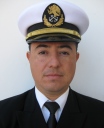 